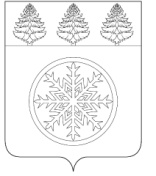 РОССИЙСКАЯ ФЕДЕРАЦИЯИРКУТСКАЯ ОБЛАСТЬАдминистрацияЗиминского городского муниципального образованияП О С Т А Н О В Л Е Н И Еот 12.06.2020                		      Зима                                  	 № 484О внесении изменений в постановление администрации Зиминского городского муниципального образования от 04.07.2017 № 1204 «О территориальной психолого-медико-педагогической комиссии»	В целях своевременного выявления детей с особенностями в физическом и психическом развитии и отклонениями в поведении, проведения их комплексного психолого-медико-педагогического обследования и подготовки по результатам обследования рекомендаций по оказанию им психолого- медико-педагогической помощи и организации их обучения и воспитания, а также подтверждения, уточнения или изменения ранее данных рекомендаций, руководствуясь статьей 28 Устава Зиминского городского муниципального образования, администрация Зиминского городского муниципального образованияП О С Т А Н О В Л Я Е Т:Внести в постановление администрации Зиминского городского муниципального образования от 04.07.2017 № 1204 «О территориальной психолого-медико-педагогической комиссии» следующие изменения:Пункт 2 изложить в новой редакции:«2. Утвердить состав территориальной психолого-медико-педагогичесой комиссии:Руководитель комиссии – Садовская Л.Л., учитель-логопед МБОУ «Начальная школа – Детский сад № 11», ведущий специалист Комитета по образованию администрации Зиминского городского муниципального образования.Члены комиссии:Амракулова Е.А. – социальный педагог МБОУ «СОШ № 26»;.Глухих М.А. – учитель начальных классов МБОУ «СОШ № 1»;Глушак Н.А. – учитель-логопед МБДОУ «Детский сад № 56»;Злобина В.Н. – учитель-логопед МБДОУ «Начальная школа – Детский сад № 11», МБДОУ «Детский сад № 14»;Игнатьева Е.В. –  учитель-логопед МБДОУ «Детский сад № 171»;Метелина Е.А. – социальный педагог МБОУ «СОШ № 10»;Овечкина Л.И. – учитель начальных классов МБОУ «СОШ № 10»;Бахтина Ю.В. – ведущий специалист Комитета по образованию администрации Зиминского городского муниципального образования;Потапова О.Г. – учитель МБОУ «СОШ № 9»;Прикс Е.В. – учитель-олигофренопедагог МБОУ «СОШ № 8»;Соловьева Л.С. – социальный педагог МБОУ «СОШ № 7»;Спасибко Н.Н. – педагог-психолог МБДОУ «Детский сад № 15»;Черепанова Г.В. – учитель-логопед МБДОУ «Детский сад № 212»;Чувашова Т.Н. – учитель начальных классов МБОУ «Начальная школа – Детский сад № 11».Признать утратившими силу постановление администрации Зиминского городского муниципального образования от 02.04.2020 года № 295 «О внесении изменений в постановление администрации Зиминского городского муниципального образования от 04.07.2017 № 1204 «О территориальной психолого-медико-педагогической комиссии». Разместить настоящее постановление на официальном сайте администрации Зиминского городского муниципального образования в информационно – телекоммуникационной сети «Интернет».Контроль исполнения настоящего постановления возложить на заместителя мэра  городского округа по социальным вопросам. Мэр Зиминского городского муниципального образования                                                                             А.Н. КоноваловЗаместитель мэра городского округапо социальным вопросам 							О.В. Костикова «___»__________ 2020г. 							Управляющий делами администрации					С.В. Потемкина  «___»__________ 2020г. И.о. начальника управления правовой,кадровой и организационной работы					О.В. Тайшина «___»__________ 2020г. Председатель Комитета по образованию администрации ЗГМО					О.О. Горошко  «___»__________ 2020г.								 Горошко Ольга Олеговна8(39554) 3-66-25